Sélectif Régional Slalom de TardoireDimanche 16 janvier 2022 au ChambonLe club de Canoë kayak de Tardoire et le comité départemental de la Charente sont heureux de vous convier au sélectif régional de slalom du Chambon le dimanche 16 janvier 2022. Cette compétition est ouverte à partir de minimes.R1:  FLORIOT Felix – 0633312810 - tardoireck@gmail.com Juge-arbitre et adjoint : CRACHET Gilles et FORGIT Jean-NoëlResponsables des juges : BRUNEAU SandieGestionnaire des inscriptions et informatiques : SPONEM Kevin - 0687516912 – work.kevinsponem@gmail.com Traceur : STENTON LoganLieu :Bassin Du Chambon - Le Chambon 16220 EymouthiersParking au niveau du centre de plein air du ChambonAccès interdit rive droite en véhicule sauf organisationInformations :Compétition ouverte à tous les licenciés FFCK à partir de la pagaie jaune.Invités : uniquement des charentais sur demande au gestionnaire des inscriptionsBuvette sur placeInscriptions :Frais d’inscriptions 7€/embarcation à partir de minime - Chèques à l’ordre de Tardoire Canoë-KayakPrévoir un chèque de caution pour les dossards de 50€.Toute inscription non confirmée sera à payer !Aucune inscription supplémentaire ne sera prise à partir du Samedi 15 Janvier à 12H00.Inscriptions obligatoires sur le site fédéral : http://compet.ffck.org/inscriptions/competition.php  Rappel : Un juge de porte à partir de 3 compétiteurs, 2 juges au-delà de 12. Pénalité de 100 euros par juge manquant sur chaque phase de course. MERCI DE VENIR AVEC DES JUGES QUALIFIES !Renseignements :Site internet : www.canoecharente.fr  FLORIOT Felix – 0633312810 - tardoireck@gmail.comBuvette sur place à confirmer en fonction du CovidProgramme :Dimanche 28 novembreManche 1 : qualifications8h30-9h00 : Remise des dossards et réunion des juges8h45 : Réunion des juges de portes9h30 : 1er départ Manche 2 : Finales13h30 : 1er départ Finale16h30 : Fin des courses(Horaires sous réserve du nombre de participants : une confirmation sera réalisée samedi à 14h00 à tous les clubs)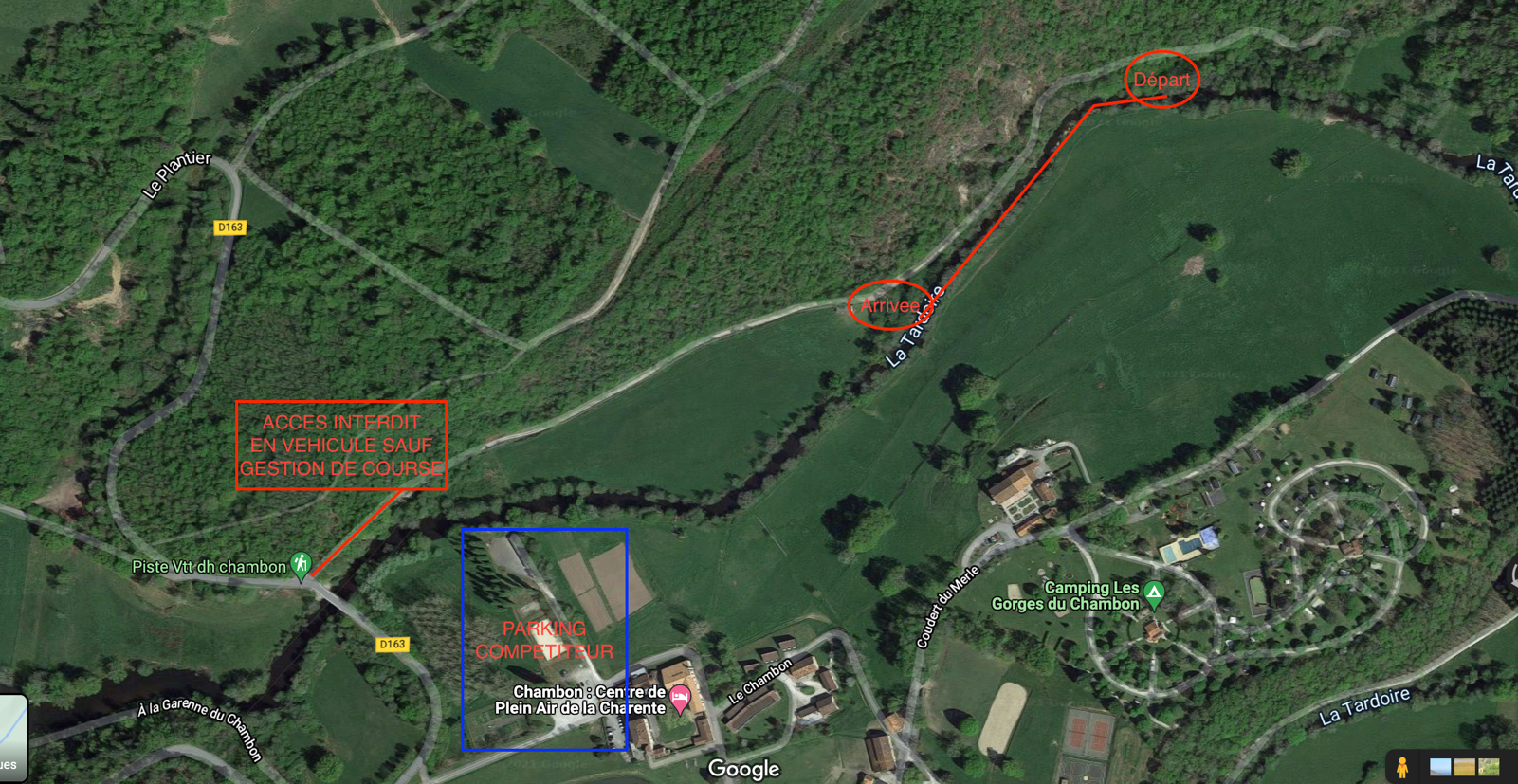 